Hreyfidagbók  Hreyfidagbók  Hreyfidagbók  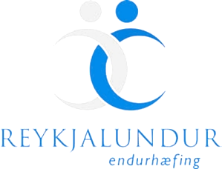 Skráðu þjálfun/ hreyfingu þína yfir vikuna.    Skráðu þjálfun/ hreyfingu þína yfir vikuna.    Skráðu þjálfun/ hreyfingu þína yfir vikuna.    Skráðu þjálfun/ hreyfingu þína yfir vikuna.    Reyndu að skrá magn þjálfunar, tíma sem hreyfingin tók, eða vegalengd sem þú fórst.Reyndu að skrá magn þjálfunar, tíma sem hreyfingin tók, eða vegalengd sem þú fórst.Reyndu að skrá magn þjálfunar, tíma sem hreyfingin tók, eða vegalengd sem þú fórst.Reyndu að skrá magn þjálfunar, tíma sem hreyfingin tók, eða vegalengd sem þú fórst.Reyndu að skrá magn þjálfunar, tíma sem hreyfingin tók, eða vegalengd sem þú fórst.Reyndu að skrá magn þjálfunar, tíma sem hreyfingin tók, eða vegalengd sem þú fórst.Skráðu einnig hversu erfið þjálfunin var á skalanum frá  0-10 og ánægju af hreyfingunni á skalanum 0-10.Skráðu einnig hversu erfið þjálfunin var á skalanum frá  0-10 og ánægju af hreyfingunni á skalanum 0-10.Skráðu einnig hversu erfið þjálfunin var á skalanum frá  0-10 og ánægju af hreyfingunni á skalanum 0-10.Skráðu einnig hversu erfið þjálfunin var á skalanum frá  0-10 og ánægju af hreyfingunni á skalanum 0-10.Skráðu einnig hversu erfið þjálfunin var á skalanum frá  0-10 og ánægju af hreyfingunni á skalanum 0-10.Skráðu einnig hversu erfið þjálfunin var á skalanum frá  0-10 og ánægju af hreyfingunni á skalanum 0-10.Skráðu einnig hversu erfið þjálfunin var á skalanum frá  0-10 og ánægju af hreyfingunni á skalanum 0-10.                      Hreyfing                      HreyfingTímiVegalengdErfiðleikastigÁnægjaSunnudagurSunnudagurSunnudagurMánudagurMánudagurMánudagurÞriðjudagurÞriðjudagurÞriðjudagurMiðvikudagurMiðvikudagurMiðvikudagurFimmtudagurFimmtudagurFimmtudagurFöstudagurFöstudagurFöstudagurLaugardagurLaugardagurLaugardagurSunnudagurSunnudagurSunnudagurMánudagurMánudagurMánudagurÞriðjudagurÞriðjudagurÞriðjudagurMiðvikudagurMiðvikudagurMiðvikudagurFimmtudagurFimmtudagurFimmtudagurFöstudagurFöstudagurFöstudagurLaugardagurLaugardagurLaugardagur